 Муниципальное казённое общеобразовательное учреждение "Гремучинская школа № 19  "УЧЕБНЫЙ ПЛАНначального общего образованияна 2022 – 2023 учебный годБогучанский муниципальный район, Красноярский край 2022ПОЯСНИТЕЛЬНАЯ ЗАПИСКА              Целью реализации учебного плана начального общего образования является достижение выпускниками начальной общеобразовательной школы планируемых результатов: знаний, умений, навыков, компетенций и компетентностей, определяемых личностными, семейными, общественными Государственными потребностями и возможностями обучающегося, индивидуальными особенностями его развития и состояния здоровья.               Планируемые результаты в 1–4-х классах основываются на требованиях к освоению основных образовательных программ, программы формирования универсальных учебных действий, а также потребностях обучающихся, родителей и общества. Личностные результаты: мотивация к обучению, осмысленное отношение к учебному процессу, ответственность при выполнении самостоятельных заданий, трудолюбие и прилежание, аккуратность и старательность, проявление инициативы, самостоятельность, умение осознавать свои индивидуальные способности для их дальнейшего развития. Предметные результаты: освоение обучающимися в ходе изучения учебного предмета опыта специфической для данной предметной области деятельности по получению нового знания, его преобразованию и применению, освоение системы основополагающих элементов научного знания, лежащих в основе современной научной картины мира. Обязательная часть учебного плана отражает содержание образования, которое обеспечивает достижение важнейших целей современного начального общего образования: – формирование гражданской идентичности обучающихся, приобщение их к общекультурным, национальным и этнокультурным ценностям; – готовность обучающихся к продолжению образования на последующих уровнях основного общего образования, их приобщение к информационным технологиям; – формирование здорового образа жизни, элементарных правил поведения в экстремальных ситуациях; – личностное развитие обучающегося в соответствии с его индивидуальностью.Обязательная часть учебного плана включает в себя следующие предметные области. Предметная область «Русский язык и литературное чтение» представлена двумя учебными предметами: «Русский язык», «Литературное чтение».        Учебный предмет «Русский язык» в 1 классе - 5 часов в неделю (согласно Примерному учебному плану начального общего образования в соответствии с требованиями Федерального государственного образовательного стандарта начального общего образования, утвержденного приказом Министерства просвещения Российской Федерации от 31.05.2021 № 286),       Учебный предмет «Литературное чтение» в 1 классе - 4 часа в неделю (согласно Примерному учебному плану начального общего образования в соответствии с требованиями Федерального государственного образовательного стандарта начального общего образования, утвержденного приказом Министерства просвещения Российской Федерации от 31.05.2021 № 286), и ориентирован на понимание литературы как явления национальной и мировой культуры, средства сохранения и передачи нравственных ценностей и традиций; формирование представлений о мире, российской истории и культуре, первоначальных этических представлений, нравственности; успешности обучения по всем предметам; осознание значимости чтения для личного развития и формирование потребности в систематическом чтении; умение осознанно воспринимать и оценивать содержание и специфику различных текстов, участвовать в их обсуждении, давать и обосновывать нравственную оценку поступков  героев; успешности обучения по всем предметам и достижение необходимого для продолжения образования уровня читательской компетенции, общего речевого развития.Предметная область «Математика и информатика» представлена предметом «Математика».           Учебный предмет «Математика» в 1 классе - 4 часа в неделю   направлен на формирование первоначальных представлений о математике как части общечеловеческой культуры, овладение основами логического и алгоритмического мышления, пространственного воображения, математической речи; формирование предметных умений и навыков, необходимых для успешного решения учебных и практических задач и продолжения образования. Предметная область «Обществознание и естествознание» представлена предметом «Окружающий мир».          Учебный предмет «Окружающий мир» в 1 классе - 2 часа в неделю   направлен на понимание особой роди России в мировой истории; на воспитание любви и уважения к Родине, природе, своему городу, семье, истории и культуре; осознание целостности окружающего мира; освоение основ экологической грамотности, элементарных правил нравственного поведения в мире природы, норм здоровьесберегающего поведения; 8 формирование модели безопасного поведения в условиях повседневной жизни и в различных опасных и чрезвычайных ситуациях.Предметная область «Искусство» включает изучение учебных предметов «Изобразительное искусство», «Музыка».          Учебные предметы «Изобразительное искусство» и «Музыка» не интегрируются, изучаются по 1 часу в неделю в каждом классе с 1 по 4 класс.         Учебный предмет «Изобразительное искусство» направлен на формирование первоначальных представлений о роли изобразительного искусства в жизни человека, его роли в духовно-нравственном развитии человека; сформированность основ художественной культуры, эстетического отношения к миру; понимание красоты как ценности; потребности в художественном творческом общении с искусством; овладении практическими умениями и навыками восприятия, анализе и оценке произведений искусства; овладение элементарными практическими умениями и навыками в различных видах художественной деятельности (рисунке, живописи, скульптуре, художественном конструировании).          Учебный предмет «Музыка» направлен на формирование первоначальных представлений о роли музыки в жизни человека, ее роли в духовно-нравственном развитии человека; сформированности основ музыкальной культуры, развитие художественного вкуса и интереса к музыкальному искусству и музыкальной деятельности; умение воспринимать музыку и выражать свое отношение к музыкальному произведению; использование музыкальных образов при создании театрализованных и музыкально-пластических композиций, исполнении вокальнохоровых произведений, импровизации.Предметная область «Технология» представлена учебным предметом «Технология».        Учебный предмет «Технология» 1-4 класс - 1 час в неделю формирует практико-ориентированную направленность содержания обучения; формирование опыта как основы обучения и познания, осуществление поисково-аналитической деятельности для практического решения прикладных задач с использованием знаний, полученных при изучении других учебных предметов, формирование первоначального опыта практической преобразовательной деятельности. Предметная область «Физическая культура» представлена учебным предметом «Физическая культура». На учебный предмет «Физическая культура» в объёме недельной учебной нагрузки отведено 3 часа, один из которых реализуется в рамках внеурочной деятельности.          Учебный предмет «Физическая культура» 1-4 класс - 2 часа в неделю направлен на формирование первоначальных представлений о значении физической культуры для укрепления здоровья человека (физического, социального, психологического), о ее позитивном влиянии на развитие человека (физическое, интеллектуальное, эмоциональное, социальное); овладение умениями организовывать здоровьесберегающую жизнедеятельность.Часть учебного плана, формируемая участниками образовательных отношений, учитывает особенности, образовательные потребности и интересы обучающихся. Чтобы не допустить превышения максимально допустимой недельной нагрузки за четыре года обучения (не более 94 часов) недельная нагрузка по всем классам составляет: 1 класс – 21 час, 2 - 4 классы – 23 часа. В части, формируемой участниками образовательных отношений, включен предмет «Риторика». Предметом риторики как учебной дисциплины являются изучение теории красноречия и формирование необходимых качеств оратора.    Цель риторики как предмета филологического цикла – научить речи, развивать коммуникативные умения, научить младших школьников эффективно общаться в разных ситуациях, решать различные коммуникативные задачи, которые ставит перед учениками сама жизнь. Задачи обучения: одним из результатов обучения риторике является решение задач воспитания – осмысление и  присвоение младшими школьниками системы ценностей.  Учебный план начального общего образования МКОУ  "Гремучинская школа № 19  " (далее - учебный план) для 1-4 классов, реализующих основную образовательную программу начального общего образования, соответствующую ФГОС НОО (приказ Министерства просвещения Российской Федерации от 31.05.2021 № 286 «Об утверждении федерального государственного образовательного стандарта начального общего образования»), фиксирует общий объём нагрузки, максимальный объём аудиторной нагрузки обучающихся, состав и структуру предметных областей, распределяет учебное время, отводимое на их освоение по классам и учебным предметам.Учебный план является частью образовательной программы МКОУ  "Гремучинская школа № 19  ", разработанной в соответствии с ФГОС начального общего образования, с учетом примерных основных образовательных программ начального общего образования, и обеспечивает выполнение санитарно-эпидемиологических требований СП 2.4.3648-20 и гигиенических нормативов и требований СанПиН 1.2.3685-21.Учебный год в МКОУ  "Гремучинская школа № 19  " начинается 01.09.2022 и заканчивается 25.05.2023. Продолжительность учебного года в 1 классе - 33 учебные недели во 2-4 классах – 34 учебных недели. Максимальный объем аудиторной нагрузки обучающихся в неделю составляет  в 1 классе - 21 час, во 2 – 4 классах – 23 часа.Образовательная недельная нагрузка распределяется равномерно в течение учебной недели, при этом объем максимально допустимой нагрузки в течение дня составляет:для обучающихся 1-х классов - не превышает 4 уроков и один раз в неделю -5 уроков.для обучающихся 2-4 классов - не более 5 уроков.Распределение учебной нагрузки в течение недели строится таким образом, чтобы наибольший ее объем приходился на вторник и (или) среду. На эти дни в расписание уроков включаются предметы, соответствующие наивысшему баллу по шкале трудности либо со средним баллом и наименьшим баллом по шкале трудности, но в большем количестве, чем в остальные дни недели. Изложение нового материала, контрольные работы проводятся на 2 - 4-х уроках в середине учебной недели. Продолжительность урока (академический час) составляет 45 минут, за исключением 1 класса.Обучение в 1-м классе осуществляется с соблюдением следующих дополнительных требований: учебные занятия проводятся по 5-дневной учебной неделе и только в первую смену;использование «ступенчатого» режима обучения в первом полугодии (в сентябре, октябре - по 3 урока в день по 35 минут каждый, в ноябре-декабре - по 4 урока по 35 минут каждый; январь - май - по 4 урока по 40 минут каждый).Продолжительность выполнения домашних заданий составляет во 2-3 классах - 1,5 ч., в 4 классах - 2 ч.С целью профилактики переутомления в календарном учебном графике предусматривается чередование периодов учебного времени, сессий и каникул.  Продолжительность каникул в течение учебного года составляет не менее 30 календарных дней, летом — не менее 8 недель. Для первоклассников предусмотрены дополнительные недельные каникулы в середине третьей четверти.Учебные занятия для учащихся 2-4 классов проводятся по 5-и дневной учебной неделе.В МКОУ  "Гремучинская школа № 19  "  языком обучения является русский язык язык.При изучении предметов не осуществляется деление учащихся на подгруппы.Промежуточная аттестация – процедура, проводимая с целью оценки качества освоения обучающимися части содержания (четвертное оценивание) или всего объема учебной дисциплины за учебный год (годовое оценивание).Промежуточная/годовая аттестация обучающихся за четверть/год осуществляется в соответствии с календарным учебным графиком.Все предметы обязательной части учебного плана оцениваются по четвертям. Предметы из части, формируемой участниками образовательных отношений, являются безотметочными и оцениваются «зачет» или «незачет» по итогам четверти. Промежуточная аттестация проходит на последней учебной неделе четверти. Формы и порядок проведения промежуточной аттестации определяются «Положением о формах, периодичности и порядке текущего контроля успеваемости и промежуточной аттестации обучающихся МКОУ  "Гремучинская школа № 19  ". Годовая промежуточная аттестация учащихся проводится в 1-4 классах с целью определения успеваемости и качества освоения учащимися содержания учебных программ по завершении определенного временного промежутка - учебного года в соответствии с календарным учебным графиком.  Годовая промежуточная аттестацию для 2-4 классов проводится по каждому учебному предмету, кроме курса ОРКСЭ.  Отметка за учебный год (промежуточная аттестация) по предмету выставляется на основании четвертных отметок как среднее арифметическое этих отметок в соответствии с правилами математического округления. Оценивание младших школьников в течение первого года обучения осуществляются в форме словесных качественных оценок на критериальной основе, в форме письменных заключений учителя, по итогам проверки самостоятельных работ.Освоение основных образовательных программ начального общего образования завершается итоговой аттестацией. Нормативный срок освоения ООП НОО составляет 4 года.Дополнительные требования при организации обучения в I классе • учебные занятия проводятся по 5-дневной учебной неделе;•для обучающихся предусмотрены дополнительные каникулы с 20.02.2023 г. по 26.02.2023 г.;• для обеспечения адаптационного периода осуществляется специальный режим обучения: в первом полугодии (в сентябре, октябре – по 3 урока в день по 35 минут каждый; в ноябре, декабре по 4 урока по 35 минут каждый и один раз в неделю за счет урока физкультуры 5 уроков по 35 минут каждый; в январе – мае по 4 урока по 40 минут каждый и один раз в неделю за счет урока физкультуры 5 уроков по 40 минут каждый;) (Длительность урока для первоклассников должна быть не более 35 минут в первом учебном полугодии (сентябрь-декабрь) и не более 40 минут во втором учебном полугодии. Продолжительность урока во 2-4 классах не должна превышать 45 минут (СанПиН 1.2.3685-21, раздел VI, Таблица 6.6; СП 2.4.3648-20 п. 3.4.16.)Учебный план реализуется в соответствии с образовательной программой начальной школы. Для 1-х классов учебный план на 2022-2023 учебный год разработан в соответствии с обновленными ФГОС НОО. В 2022-2023 учебном году обучение во 2-4 классах продолжается по федеральному государственному образовательному стандарту начального общего образования, утвержденному приказом Министерства образования и науки Российской Федерации от «6» октября 2009 г. № 373. В 1-4 - х классах с использованием УМК «Школа России».  Формы промежуточной аттестации Динамика индивидуальных образовательных достижений обучающихся, их продвижение в достижении планируемых результатов освоения основной общеобразовательной программы начального общего образования отражается в результатах промежуточной аттестации, которая проводится согласно Положению о текущем контроле успеваемости и промежуточной аттестации.Актуальной для первоклассников может быть только промежуточная аттестация. Ни текущей, ни итоговой проверки знаний в первом классе не бывает, так как в первый год обучения не ставятся оценки и не проводятся экзамены государственного уровня. Отсутствие оценок в первом классе установлено Постановлением главного государственного санитарного врача Российской Федерации от 29.12.2010 №189 «Об утверждении СанПиН 2.4.2.2821-10 “Санитарно-эпидемиологические требования к условиям и организации обучения в общеобразовательных учреждениях”.У первоклашек возможна аттестация в конце года.  При этом оценки за аттестацию 1 класса   не ставятся — в личном деле ставят пометку «усвоено». Формы промежуточной аттестации в первом классеАттестация бывает: устная, письменная, комбинированная.  Как правило, это короткие письменные работы или устные задания.            Расписание уроков составлено с учетом шкалы трудности учебных предметов и гигиенических рекомендаций СанПиН 2.4.2.2821-10.            Количество учебных занятий за 4 учебных года не может составлять менее 2904 часов и более 3345 часов. Фактическое количество часов по учебному плану МКОУ «Гремучинская школа №19» за четыре учебных года -3073 часов. Внеурочная деятельность реализуется в соответствии с основной образовательной программой начального общего образования по направлениям спортивно-оздоровительное, духовно-нравственное, общеинтеллектуальное, общекультурное, социальное.  УЧЕБНЫЙ ПЛАН, 1 класс, обновленные ФГОС, 2022-2023 учебный годПлан внеурочной деятельности (недельный)Муниципальное казённое общеобразовательное учреждение "Гремучинская школа № 19  "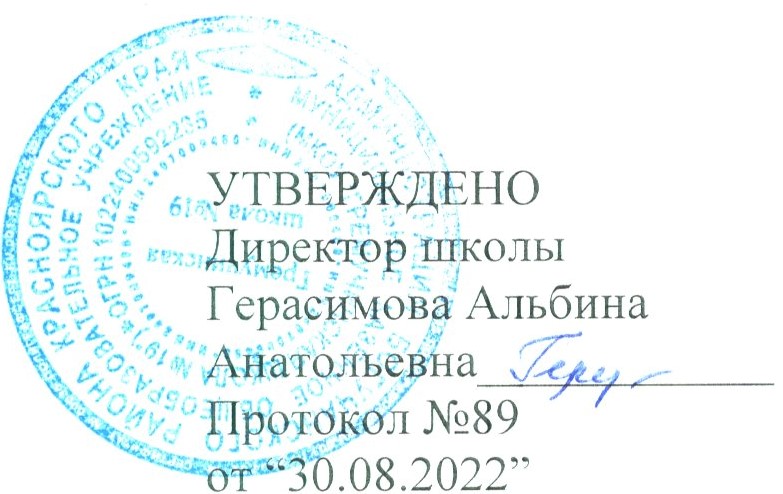 Предметная областьУчебный предметКоличество часов в неделюКоличество часов в неделюКоличество часов в неделюКоличество часов в неделюПредметная областьУчебный предмет1234Обязательная частьОбязательная частьОбязательная частьОбязательная частьОбязательная частьОбязательная частьРусский язык и литературное чтениеРусский язык5555Русский язык и литературное чтениеЛитературное чтение4444Иностранный языкИностранный язык (английский)0222Математика и информатикаМатематика4444Обществознание и естествознание ("окружающий мир")Окружающий мир2222Основы религиозных культур и светской этикиОсновы религиозных культур и светской этики0001ИскусствоИзобразительное искусство1111ИскусствоМузыка1111ТехнологияТехнология1111Физическая культураФизическая культура2222ИтогоИтого20222223Часть, формируемая участниками образовательных отношенийЧасть, формируемая участниками образовательных отношенийЧасть, формируемая участниками образовательных отношенийЧасть, формируемая участниками образовательных отношенийЧасть, формируемая участниками образовательных отношенийЧасть, формируемая участниками образовательных отношенийНаименование учебного курсаНаименование учебного курсаРиторикаРиторика1000ИтогоИтого1000ИТОГО недельная нагрузкаИТОГО недельная нагрузка21222223Количество учебных недельКоличество учебных недель33343434Всего часов в годВсего часов в год693748748782Учебные курсыКоличество часов в неделюКоличество часов в неделюКоличество часов в неделюКоличество часов в неделюУчебные курсы1234Разговоры о важном1000Функциональная  грамотность1000ИТОГО недельная нагрузка2000